http://arassa.biz  e-mail: marketintm@gmail.com Телефон: 8(68)370702, 8(67)600628. Прямые 680945, 136684Адрес: г. АшхабадСоздавая сайты, мы создаем бизнес!Бриф на разработку нового сайта в ТуркменистанеПримечание: На основании заполненного брифа, мы подготовим коммерческое предложение и сформируем стоимость вебсайта и/или магазина.Название компанииНазвание компанииНазвание компанииНазвание компанииНазвание компанииНазвание компанииНазвание компанииКонтакты для связи (указать удобную форму), для обсуждения выполнения работКонтакты для связи (указать удобную форму), для обсуждения выполнения работКонтакты для связи (указать удобную форму), для обсуждения выполнения работКонтакты для связи (указать удобную форму), для обсуждения выполнения работКонтакты для связи (указать удобную форму), для обсуждения выполнения работКонтакты для связи (указать удобную форму), для обсуждения выполнения работКонтакты для связи (указать удобную форму), для обсуждения выполнения работИмя ответственного лица, с кем будет происходить общениеИмя ответственного лица, с кем будет происходить общениеИмя ответственного лица, с кем будет происходить общениеИмя ответственного лица, с кем будет происходить общениеТелефонТелефонТелефонТелефонE-mailE-mailE-mailE-mailКлючевые компетенции, темы продуктыКлючевые компетенции, темы продуктыКлючевые компетенции, темы продуктыКлючевые компетенции, темы продуктыКлючевые компетенции, темы продуктыКлючевые компетенции, темы продуктыКлючевые компетенции, темы продуктыКлючевые конкурентные преимуществаКлючевые конкурентные преимуществаКлючевые конкурентные преимуществаКлючевые конкурентные преимуществаКлючевые конкурентные преимуществаКлючевые конкурентные преимуществаКлючевые конкурентные преимуществаЦелевая аудитория: должность, пол, возраст, статус в цепочке принятия решения о покупке и т.д.Целевая аудитория: должность, пол, возраст, статус в цепочке принятия решения о покупке и т.д.Целевая аудитория: должность, пол, возраст, статус в цепочке принятия решения о покупке и т.д.Целевая аудитория: должность, пол, возраст, статус в цепочке принятия решения о покупке и т.д.Целевая аудитория: должность, пол, возраст, статус в цепочке принятия решения о покупке и т.д.Целевая аудитория: должность, пол, возраст, статус в цепочке принятия решения о покупке и т.д.Целевая аудитория: должность, пол, возраст, статус в цепочке принятия решения о покупке и т.д.Специальные предложения, маркетинговые акции, ответы на вопросы: Чем привлекает посетителей/ покупателей? Что побуждает выполнить целевое действие?Специальные предложения, маркетинговые акции, ответы на вопросы: Чем привлекает посетителей/ покупателей? Что побуждает выполнить целевое действие?Специальные предложения, маркетинговые акции, ответы на вопросы: Чем привлекает посетителей/ покупателей? Что побуждает выполнить целевое действие?Специальные предложения, маркетинговые акции, ответы на вопросы: Чем привлекает посетителей/ покупателей? Что побуждает выполнить целевое действие?Специальные предложения, маркетинговые акции, ответы на вопросы: Чем привлекает посетителей/ покупателей? Что побуждает выполнить целевое действие?Специальные предложения, маркетинговые акции, ответы на вопросы: Чем привлекает посетителей/ покупателей? Что побуждает выполнить целевое действие?Специальные предложения, маркетинговые акции, ответы на вопросы: Чем привлекает посетителей/ покупателей? Что побуждает выполнить целевое действие?Задачи сайта. Варианты. Выбрать один, максимум два:Задачи сайта. Варианты. Выбрать один, максимум два:Задачи сайта. Варианты. Выбрать один, максимум два:Задачи сайта. Варианты. Выбрать один, максимум два:Задачи сайта. Варианты. Выбрать один, максимум два:Задачи сайта. Варианты. Выбрать один, максимум два:Задачи сайта. Варианты. Выбрать один, максимум два:поддержка принятия решения, если это не основной канал привлечения покупателей;поддержка принятия решения, если это не основной канал привлечения покупателей;поддержка принятия решения, если это не основной канал привлечения покупателей;поддержка принятия решения, если это не основной канал привлечения покупателей;Привлечение новых клиентов, если это основной канал маркетинга - "для того, чтобы позвонили/заполнили форму обратной связи"Привлечение новых клиентов, если это основной канал маркетинга - "для того, чтобы позвонили/заполнили форму обратной связи"Привлечение новых клиентов, если это основной канал маркетинга - "для того, чтобы позвонили/заполнили форму обратной связи"Привлечение новых клиентов, если это основной канал маркетинга - "для того, чтобы позвонили/заполнили форму обратной связи"общее развитие клиентов, информационный ресурсобщее развитие клиентов, информационный ресурсобщее развитие клиентов, информационный ресурсобщее развитие клиентов, информационный ресурсинтернет-магазин - покупка прямо с сайтаинтернет-магазин - покупка прямо с сайтаинтернет-магазин - покупка прямо с сайтаинтернет-магазин - покупка прямо с сайтаИмиджевый ресурсИмиджевый ресурсИмиджевый ресурсИмиджевый ресурсеще варианты?еще варианты?еще варианты?еще варианты?Указать какие сайты нравятся (ссылки)Указать какие сайты нравятся (ссылки)Указать какие сайты нравятся (ссылки)Указать какие сайты нравятся (ссылки)Указать какие сайты нравятся (ссылки)Указать какие сайты нравятся (ссылки)Указать какие сайты нравятся (ссылки)Указать какие сайты не нравятся (ссылки), если они естьУказать какие сайты не нравятся (ссылки), если они естьУказать какие сайты не нравятся (ссылки), если они естьУказать какие сайты не нравятся (ссылки), если они естьУказать какие сайты не нравятся (ссылки), если они естьУказать какие сайты не нравятся (ссылки), если они естьУказать какие сайты не нравятся (ссылки), если они естьСтиль сайта, который хотели получить в конце (солидно, строго, просто, в каких тонах и т.д.). Укажите, сколько языков и какие будут на сайте!Стиль сайта, который хотели получить в конце (солидно, строго, просто, в каких тонах и т.д.). Укажите, сколько языков и какие будут на сайте!Стиль сайта, который хотели получить в конце (солидно, строго, просто, в каких тонах и т.д.). Укажите, сколько языков и какие будут на сайте!Стиль сайта, который хотели получить в конце (солидно, строго, просто, в каких тонах и т.д.). Укажите, сколько языков и какие будут на сайте!Стиль сайта, который хотели получить в конце (солидно, строго, просто, в каких тонах и т.д.). Укажите, сколько языков и какие будут на сайте!Стиль сайта, который хотели получить в конце (солидно, строго, просто, в каких тонах и т.д.). Укажите, сколько языков и какие будут на сайте!Стиль сайта, который хотели получить в конце (солидно, строго, просто, в каких тонах и т.д.). Укажите, сколько языков и какие будут на сайте!Выбрать макет (компоновку), которую Вы хотите видетьВыбрать макет (компоновку), которую Вы хотите видетьВыбрать макет (компоновку), которую Вы хотите видетьВыбрать макет (компоновку), которую Вы хотите видетьВыбрать макет (компоновку), которую Вы хотите видетьВыбрать макет (компоновку), которую Вы хотите видетьВыбрать макет (компоновку), которую Вы хотите видетьСтруктура сайта, одна колонкаСтруктура сайта, одна колонкаСтруктура сайта, одна колонкаСтруктура сайта, одна колонкаСтруктура сайта, одна колонкаСайт в две колонки, контент справаСайт в две колонки, контент справаСайт в две колонки, контент справаСайт в две колонки, контент справаСайт в две колонки, контент справаСайт в две колонки, контент блок слеваСайт в две колонки, контент блок слеваСайт в две колонки, контент блок слеваСайт в две колонки, контент блок слеваСайт в две колонки, контент блок слеваЧто должно содержать главное меню. (Максимум 6 пунктов).Пример: 1. О компании или о нас;  2 – Прайс; 3 – Новости/Статьи; 4 ...; 6 – КонтактыЧто должно содержать главное меню. (Максимум 6 пунктов).Пример: 1. О компании или о нас;  2 – Прайс; 3 – Новости/Статьи; 4 ...; 6 – КонтактыЧто должно содержать главное меню. (Максимум 6 пунктов).Пример: 1. О компании или о нас;  2 – Прайс; 3 – Новости/Статьи; 4 ...; 6 – КонтактыЧто должно содержать главное меню. (Максимум 6 пунктов).Пример: 1. О компании или о нас;  2 – Прайс; 3 – Новости/Статьи; 4 ...; 6 – КонтактыЧто должно содержать главное меню. (Максимум 6 пунктов).Пример: 1. О компании или о нас;  2 – Прайс; 3 – Новости/Статьи; 4 ...; 6 – КонтактыЧто должно содержать главное меню. (Максимум 6 пунктов).Пример: 1. О компании или о нас;  2 – Прайс; 3 – Новости/Статьи; 4 ...; 6 – КонтактыЧто должно содержать главное меню. (Максимум 6 пунктов).Пример: 1. О компании или о нас;  2 – Прайс; 3 – Новости/Статьи; 4 ...; 6 – Контакты123456Контакты, которые нужно указать на сайтеКонтакты, которые нужно указать на сайтеКонтакты, которые нужно указать на сайтеКонтакты, которые нужно указать на сайтеКонтакты, которые нужно указать на сайтеКонтакты, которые нужно указать на сайтеКонтакты, которые нужно указать на сайтеТелефонE-mail АдресБолее подробную информацию: прайс на услуги, логотип, фотографии, картинки и т.д.  Все отправить на электронный адрес. marketintm@gmail.com Более подробную информацию: прайс на услуги, логотип, фотографии, картинки и т.д.  Все отправить на электронный адрес. marketintm@gmail.com Более подробную информацию: прайс на услуги, логотип, фотографии, картинки и т.д.  Все отправить на электронный адрес. marketintm@gmail.com Более подробную информацию: прайс на услуги, логотип, фотографии, картинки и т.д.  Все отправить на электронный адрес. marketintm@gmail.com Более подробную информацию: прайс на услуги, логотип, фотографии, картинки и т.д.  Все отправить на электронный адрес. marketintm@gmail.com Более подробную информацию: прайс на услуги, логотип, фотографии, картинки и т.д.  Все отправить на электронный адрес. marketintm@gmail.com Более подробную информацию: прайс на услуги, логотип, фотографии, картинки и т.д.  Все отправить на электронный адрес. marketintm@gmail.com 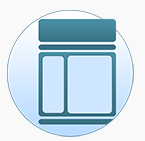 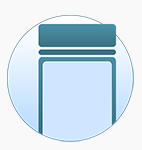 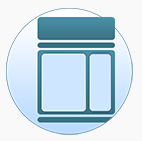 